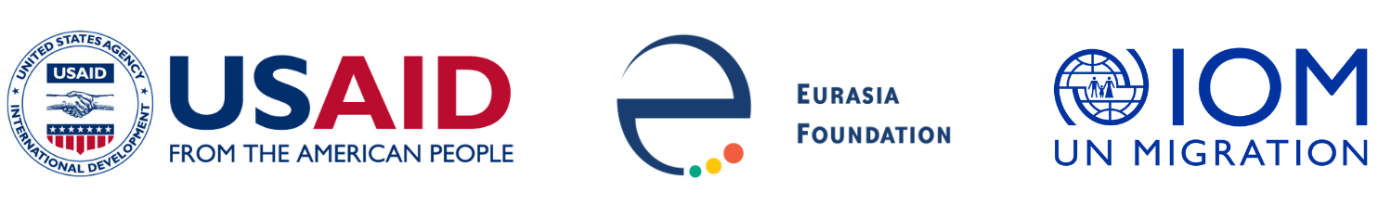 Social Innovation in Central AsiaNotice of Funding Opportunity Innovative Solution GrantsBackgroundThe International Organization for Migration in Turkmenistan (IOM), in partnership with Eurasia Foundation, announces a notice of funding opportunity for public organizations and associations of Turkmenistan to apply for Innovative Solution Grants. These grants are part of IOM’s “Building Youth Resilience through Community Engagement” project and Social Innovation in Central Asia (SICA), a five-year program funded by the United States Agency for International Development (USAID).The grants are part of the approved "Annual Action Plan for Cooperation between the Government of Turkmenistan and the International Organization for Migration for 2022".In order to expand civic engagement and cross-sectoral partnerships in addressing social challenges, Innovative Solution Grants (ISG) will be provided for projects based in new ideas, strategies and/or technologies that contribute to the solution of socially significant problems. ISGs are designed for public organizations and associations proposing new solutions to social problems and civic initiatives that can lead to demonstrable positive change.Priority AreasISGs are flexible and should be based in the needs identified by applicants. However, priority for project ideas in the following areas will receive preference in upcoming cycles:New approaches for creating dialogue and results through cross-sectoral partnerships Innovative approaches to advocacy interests of vulnerable groups at the local and national levels and preventing of human traffickingLeveraging new technology to solve pressing social or community problems Creative or experimental approaches to fundraising in the social sphereCreating mechanisms for citizen engagement in solving community problems Fostering women’s empowermentPromoting gender equalityEligibility Criteria Registered public organizations and associations of Turkmenistan are eligible to apply. Award activities may last for any period of time up to 12 months. Innovative Solution Grant projects are eligible for funding at a maximum of 17,000 USD, but applicants are encouraged to submit cost competitive proposals. Applicants must specify the duration and amount requested in their applications (see below). Applicants may submit only one application per cycle. Applicants who submit more than one application will not be considered.Application processAll interested applicants must submit a complete application package in Russian by e-mail to the mailbox noted below by the necessary deadline. Prior to submission, applicants must complete an online, self-guided course on Social Innovation and obtain a certificate of completion to be considered eligible to apply. The course is available in Russian and in Turkmen. Project proposals from organizations must be fully complete in accordance with an application template and include the following information: Key information about an applicant and contactsDescription and justification of the project proposal Resumes of key implementers Timeline of project activities (Attachment 1)Project Logframe (Attachment 2) Detailed budget (Attachment 3) Scanned copy of the organization’s legal entity certificate of registrationIf selected, organizations will need to provide the following additional documentation: Scanned copy of the Charter (.pdf or .jpeg or .png)Scanned copy of Certification of Absence of Tax DebtProof of the available bank accountCopy of the passports or ID of the key implementors of the projectIf additional information or clarification on applications is needed, the applicant(s) will be notified in writing and will be asked to submit additional information and/or documentation.EVALUATION CRITERIAThe selection process is open and competitive, and applications will be scored using the following criteria:Relevance to the priorities of the competitionDemonstration of innovative approaches for addressing the issues of public interestClarity of the proposed cross-sectoral partnershipRelevance and importance of the proposed project subject for societyClarity of project design with its feasibility rationale Achievement of specific and measurable results within the project stated time frameValidity of the project budgetAll applicants will be informed of the selection decision in writing. Any questions concerning Innovative Solution Grants should be submitted in writing to: to gannadurdiye@iom.int and ndavletova@iom.intInterested organizations must email their applications with “ISG TKM” in the subject line to gannadurdiye@iom.int and ndavletova@iom.int no later than 23:59 Ashgabat-time (GMT+5) on 7 August 2022.